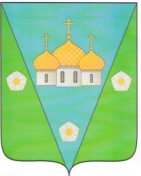 АДМИНИСТРАЦИЯ МУНИЦИПАЛЬНОГО ОБРАЗОВАНИЯ «ЗАОСТРОВСКОЕ»РАСПОРЯЖЕНИЕ27 мая 2015 г.                                                                                                       № 60 аО составе согласительной комиссии по согласованию проекта генерального плана муниципального образования «Заостровское»Приморского муниципального районаАрхангельской области	В целях соблюдения прав человека на благоприятные условия жизнедеятельности, прав и законных интересов правообладателей земельных участков и объектов капитального строительства, а также  для урегулирования разногласий, послуживших основанием для подготовки заключения о несогласии с проектом документа территориального планирования руководствуясь ст.25 Градостроительного кодекса Российской Федерации, Приказом  Министерства регионального развития РФ от 27 февраля 2012 г. N 69,Утвердить следующий состав Согласительной комиссии по согласованию проекта генерального плана МО «Заостровское»:Глава администрации                                                                                       М.П. ГордеевПредседатель комиссии:Председатель комиссии:Председатель комиссии:Председатель комиссии:Гордеев М.П.Гордеев М.П.Глава муниципального образования «Заостровское» Приморского муниципального района Архангельской областиГлава муниципального образования «Заостровское» Приморского муниципального района Архангельской областиЗаместитель председателя комиссии:Заместитель председателя комиссии:Заместитель председателя комиссии:Заместитель председателя комиссии:Починкова Т.А.Починкова Т.А.Заместитель председателя муниципального Совета депутатов муниципального образования «Заостровское» Приморского муниципального района Архангельской областиЗаместитель председателя муниципального Совета депутатов муниципального образования «Заостровское» Приморского муниципального района Архангельской областиЧлены комиссии:Члены комиссии:Члены комиссии:Члены комиссии:Манаков В.В.Манаков В.В.Заместитель руководителя Агентства архитектуры и градостроительства Архангельской областиЗаместитель руководителя Агентства архитектуры и градостроительства Архангельской областиКарельский Д.Л. Карельский Д.Л. Министр АПК и торговли Архангельской областиМинистр АПК и торговли Архангельской областиЮрина К.В.Юрина К.В.Эксперт Управления социального развития села, с/х производства и переработки Министерства АПК и торговли Архангельской областиЭксперт Управления социального развития села, с/х производства и переработки Министерства АПК и торговли Архангельской областиХанян В.В.Ханян В.В.Представитель муниципального образования «Заостровское» Представитель муниципального образования «Заостровское» 